附件3：住宿参考比赛地点距离市中心较远，酒店信息较少，建议参赛者提前预定酒店，避免学校周边酒店资源紧张。下列信息均来源于网络（2019.5.19），请参赛队酌情参考：1.沈体龙源酒店地址：苏家屯区金钱松东路36号(近沈阳体育学院)参考价格：￥168起2.汉庭酒店(沈阳会展中心店)地址：苏家屯区南京南街1216号参考价格：￥199起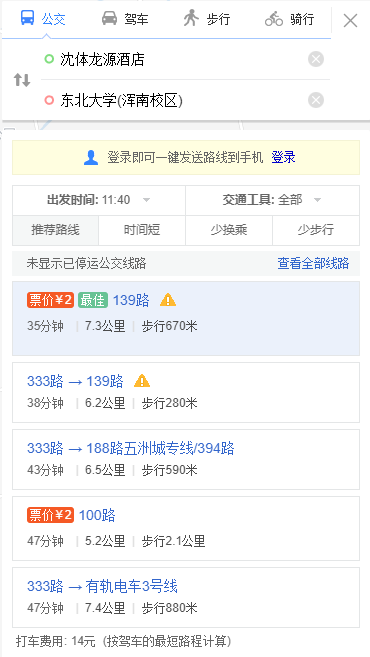 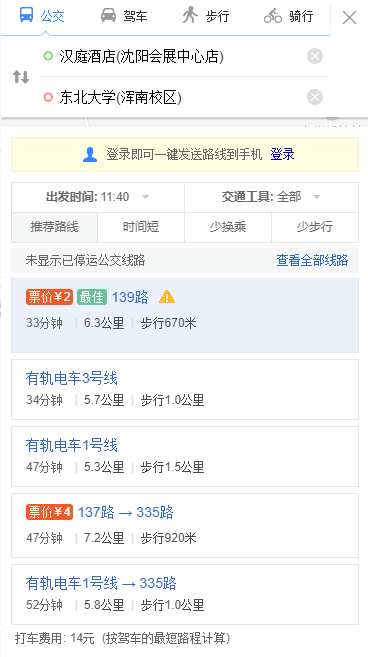 3.沈阳雅泉宾馆地址：浑南区浑南新区全运路420-1参考价格：￥128起4.沈阳东大城建酒店式公寓地址：浑南区尚盈丽景小区16号楼参考价格：￥100起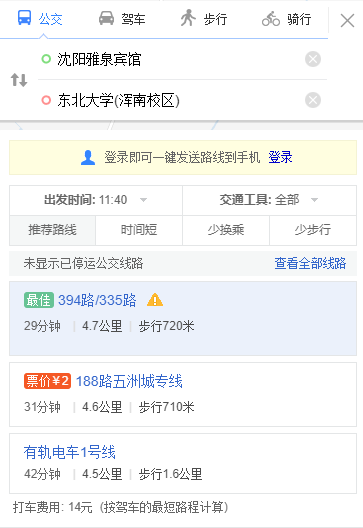 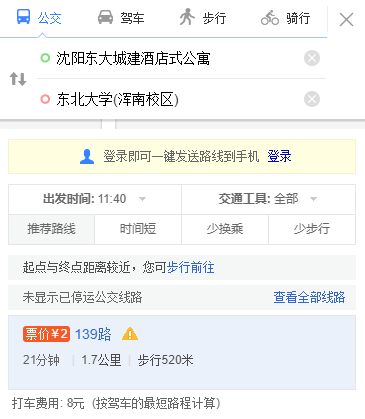 5.沈阳锦联豪生酒店地址：沈阳市浑南区创新路153-4号参考价格：￥298起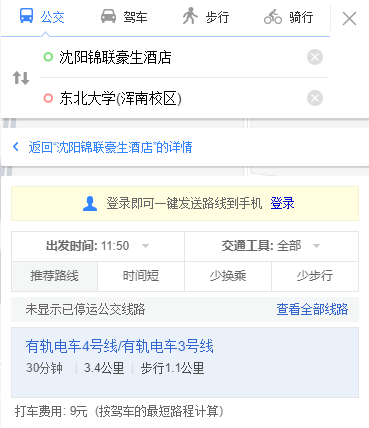 注释：如果参赛队伍选择机场或者市中心的酒店入住，请注意早晚车流高峰，市中心通往新校区的几座桥梁早晚会有一些拥堵。